Using Inferring to Examine the Author’s PurposeRarely does an author state explicitly his/her purpose for writing a particular text. Students must make inferences to answer questions dealing with the author’s purpose. The following questions might be used to help students think about author’s purpose.• List the things you think the author had to know to write this selection.• Why did the author write this selection?• What do we learn about the author’s thinking?• What is the author trying to make us think about?There are often several purposes that can be justified for authors to have written a selection.Having students provide support for the purpose they chose will help them learn to base their answers on information found in a text.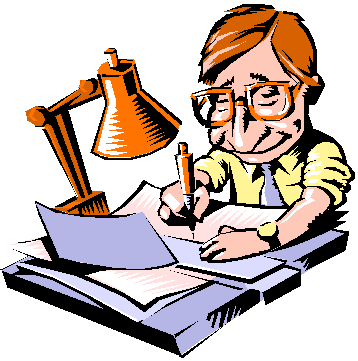 